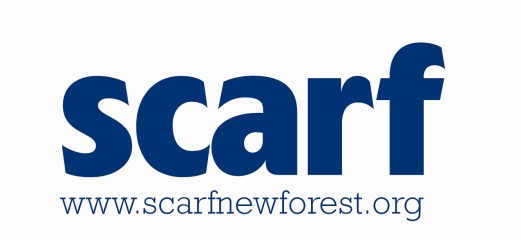 Scarf Medical Questionnaire and Consent FormThe information on this form will be held for information purposes, to help us to ensure that we are meeting the needs of your child/young person.   The information will be retained securely and only shared with Scarf employees or committee members working with your child.  This form should be completed annually, but please notify us if there are any changes regarding your child as soon as possible.Medical InformationParent/Carer’s ConsentName of Child/Young Person:Name of Child/Young Person:Name of Child/Young Person:Name of Child/Young Person:Name of Child/Young Person:Name child/young person prefers to be called:Name child/young person prefers to be called:Name child/young person prefers to be called:Sex (please circle/delete):Male                     FemaleDate of Birth:Date of Birth:Date of Birth:Current age:Home Address:Postcode:Home Address:Postcode:Home Address:Postcode:Home Address:Postcode:Brief description of the child/young person’s special needs/disability:(more details will be covered in the Scarf Personal Passport form)Brief description of the child/young person’s special needs/disability:(more details will be covered in the Scarf Personal Passport form)Brief description of the child/young person’s special needs/disability:(more details will be covered in the Scarf Personal Passport form)Brief description of the child/young person’s special needs/disability:(more details will be covered in the Scarf Personal Passport form)Parent or Carers Name/s:Parent or Carers Name/s:Parent or Carers Name/s:Parent or Carers Name/s:Home phone Number:Home phone Number:Mobile phone number/s:Mobile phone number/s:Work phone number:Work phone number:Contact email:Contact email:Second contact name (in case of emergencies):Second contact name (in case of emergencies):Relationship to child:Relationship to child:Home number:Home number:Mobile number:Mobile number:Name and address of Doctor:Name and address of Doctor:Name and address of Doctor:Name and address of Doctor:Doctor’s telephone number:Doctor’s telephone number:Doctor’s telephone number:Doctor’s telephone number:School/College that child/young person attends:School/College that child/young person attends:School/College that child/young person attends:School/College that child/young person attends:Has your child/young person had any of the following?Has your child/young person had any of the following?Has your child/young person had any of the following?Has your child/young person had any of the following?Asthma or bronchitis                       YES/NOAllergies to any known medicationYES/NOHeart conditionYES/NOAny other allergies, eg. material, food, bee stings, plastersYES/NOFits, fainting or blackoutsYES/NOOther illness or disabilitiesYES/NOSevere headachesYES/NOTravel SicknessYES/NODiabetesYES/NOAny condition that could be affected by physical activity?YES/NOIf the answer to any of these questions is YES please give details…If the answer to any of these questions is YES please give details…If the answer to any of these questions is YES please give details…If the answer to any of these questions is YES please give details…Does your child/young person take any regular medication, and if yes please give details?Does your child/young person take any regular medication, and if yes please give details?Does your child/young person take any regular medication, and if yes please give details?Does your child/young person take any regular medication, and if yes please give details?Has your child been given specific medical advice to follow in emergencies (including epilepsy, anaphylaxis, asthma or other conditions)?  If YES please give brief details here and Scarf will send you an additional medical form to complete.Has your child been given specific medical advice to follow in emergencies (including epilepsy, anaphylaxis, asthma or other conditions)?  If YES please give brief details here and Scarf will send you an additional medical form to complete.Has your child been given specific medical advice to follow in emergencies (including epilepsy, anaphylaxis, asthma or other conditions)?  If YES please give brief details here and Scarf will send you an additional medical form to complete.Has your child been given specific medical advice to follow in emergencies (including epilepsy, anaphylaxis, asthma or other conditions)?  If YES please give brief details here and Scarf will send you an additional medical form to complete.Has your child/young person been receiving medical or surgical treatment of any kind from either their family doctor or hospital?  If YES please give details.Has your child/young person been receiving medical or surgical treatment of any kind from either their family doctor or hospital?  If YES please give details.Has your child/young person been receiving medical or surgical treatment of any kind from either their family doctor or hospital?  If YES please give details.Has your child/young person been receiving medical or surgical treatment of any kind from either their family doctor or hospital?  If YES please give details.If it is considered necessary, do you agree to mild painkillers (eg. paracetamol) being administered?  Would they prefer this in tablet or liquid form?YES/NOIf it is considered necessary, do you agree to mild painkillers (eg. paracetamol) being administered?  Would they prefer this in tablet or liquid form?YES/NOIf it is considered necessary, do you agree to mild painkillers (eg. paracetamol) being administered?  Would they prefer this in tablet or liquid form?YES/NOIf it is considered necessary, do you agree to mild painkillers (eg. paracetamol) being administered?  Would they prefer this in tablet or liquid form?YES/NOHas your child been vaccinated against Tetanus in the last 10 years?      YES/NOHas your child been vaccinated against Tetanus in the last 10 years?      YES/NOHas your child been vaccinated against Tetanus in the last 10 years?      YES/NOHas your child been vaccinated against Tetanus in the last 10 years?      YES/NODoes your child have any special dietary requirements?  If YES please give details:Does your child have any special dietary requirements?  If YES please give details:Does your child have any special dietary requirements?  If YES please give details:Does your child have any special dietary requirements?  If YES please give details:How does your child/young person manage personal care, including going to the toilet?(Scarf staff are not able to help with intimate personal care needs – if this will be required during an activity a parent/carer would need to stay on site)How does your child/young person manage personal care, including going to the toilet?(Scarf staff are not able to help with intimate personal care needs – if this will be required during an activity a parent/carer would need to stay on site)How does your child/young person manage personal care, including going to the toilet?(Scarf staff are not able to help with intimate personal care needs – if this will be required during an activity a parent/carer would need to stay on site)How does your child/young person manage personal care, including going to the toilet?(Scarf staff are not able to help with intimate personal care needs – if this will be required during an activity a parent/carer would need to stay on site)I confirm that I have parental responsibility for (child’s name):I confirm that I have parental responsibility for (child’s name):He/she is in good health and I consider him/her capable of taking part in the Scarf activities I have booked in forI consent to him/her taking part in the activities.In the event of illness or accident, I consent to any necessary medical treatment which might include the use of anaesthetics.I consent to this form being shared with Scarf staff relevant to the activities that my child/young person is taking part in, eg. Multi Sports Coordinator, Youth Club SupervisorHe/she is in good health and I consider him/her capable of taking part in the Scarf activities I have booked in forI consent to him/her taking part in the activities.In the event of illness or accident, I consent to any necessary medical treatment which might include the use of anaesthetics.I consent to this form being shared with Scarf staff relevant to the activities that my child/young person is taking part in, eg. Multi Sports Coordinator, Youth Club SupervisorSigned:Date:Please print name here:Please print name here: